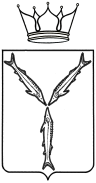 МИНИСТЕРСТВО ТРАНСПОРТА И ДОРОЖНОГО ХОЗЯЙСТВАСАРАТОВСКОЙ ОБЛАСТИП Р И К А Зот _______________ № _______________г. Саратов1. Установить межмуниципальный маршрут регулярных перевозок междугородного сообщения по нерегулируемым тарифам «Ершов – Дергачи – Озинки». Данному маршруту регулярных перевозок междугородного сообщения присвоить регистрационный номер маршрута 13 – ММС, порядковый номер маршрута – 613.2. Установить следующий путь следования транспортных средств по межмуниципальному маршруту регулярных перевозок междугородного сообщения № 613 «Ершов – Дергачи – Озинки»:в прямом направлении:- от начального остановочного пункта «Ершов (Автостанция)» по 
улица Телеграфная, далее по автомобильной дороге А-298 «автомобильная дорога Р-208 Тамбов – Пенза – Саратов – Пристанное – Ершов – Озинки – граница с Республикой Казахстан» в р.п. Дергачи (по улицам Октябрьская, Зеленый переулок, Вокзальная) до остановочного пункта «Дергачи (Кассовый пункт)», от остановочного пункта «Дергачи (Кассовый пункт)» по 
улицам Вокзальная, Зеленый переулок, Октябрьская, далее по автомобильной дороге А-298 «автомобильная дорога Р-208 Тамбов – Пенза – Саратов – 


Пристанное – Ершов – Озинки – граница с Республикой Казахстан» через 
с. Демьяс в р.п. Озинки (по улицам Лермонтова, Пионерская, Кооперативная, Ленина, Советская) до конечного остановочного пункта «Озинки 
(Ж/д станция)»;в обратном направлении:- от конечного остановочного пункта «Озинки (Ж/д станция)» по 
улицам Советская, Ленина, Кооперативная, Пионерская, Лермонтова, далее по автомобильной дороге А-298 «автомобильная дорога Р-208 Тамбов – Пенза – Саратов – Пристанное – Ершов – Озинки – граница с Республикой Казахстан» через с. Демьяс в р.п. Дергачи (по улицам Октябрьская, Зеленый переулок, Вокзальная) до остановочного пункта «Дергачи (Кассовый пункт)», от остановочного пункта «Дергачи (Кассовый пункт)» по улицам Вокзальная, Зеленый переулок, Октябрьская, далее по автомобильной дороге 
А-298 «автомобильная дорога Р-208 Тамбов – Пенза – Саратов – Пристанное – Ершов – Озинки – граница с Республикой Казахстан» в г. Ершов по 
улица Телеграфная до начального остановочного пункта «Ершов (Автостанция)».Установить в пути следования транспортных средств по межмуниципальному маршруту регулярных перевозок междугородного сообщения № 613 «Ершов – Дергачи – Озинки» следующие остановочные пункты:- «Ершов (Автостанция)»;- «Дергачи (Кассовый пункт)»;- «Озинки (Ж/д станция)».4. Установить максимальное количество транспортных средств, которое допускается использовать для перевозок пассажиров и багажа по маршруту, в количестве  транспортных средств (автобусов) малого класса – 
1 единица.5. Отделу организации транспортного обслуживания всеми видами пассажирского транспорта, включая такси управления транспорта 
включить сведения об установленном межмуниципальном маршруте в реестр межмуниципальных маршрутов регулярных перевозок в 
Саратовской области в течение 5 рабочих дней со дня издания настоящего приказа.6. Министерству информации и печати Саратовской области опубликовать настоящий приказ.7. Контроль за исполнением настоящего приказа возложить на заместителя министра Козаченко И.А.Министр                                              				          	А.В. ПетаевПроект приказа министерства транспорта и дорожного хозяйства «Об установлении межмуниципального маршрута регулярных перевозок междугородного сообщения № 613 «Ершов – Дергачи – Озинки». Заключения по результатам независимой антикоррупционной экспертизы принимаются в рабочее время с 02.02.2022 г. по 09.02.2022 г.: на бумажном носителе – по адресу: г. Саратов, 
ул. 1-я Садовая, 104; электронной почтой – на адрес: AkishinSI@saratov.gov.ru; факсом - по номеру: 24-61-36. Телефон для справок по вопросам представления заключений по результатам независимой антикоррупционной экспертизы: 24-61-33.Об установлении межмуниципального маршрута регулярных перевозок 
междугородного сообщения 
№ 613 «Ершов – Дергачи – Озинки»В соответствии со статьей 12 Федерального закона от 13 июля 
2015 года № 220-ФЗ «Об организации регулярных перевозок пассажиров и багажа автомобильным транспортом и городским наземным электрическим транспортом в Российской Федерации и о внесении изменений в отдельные законодательные акты Российской Федерации», статьей 4 Закона Саратовской области от 28 марта 2016 года № 31-ЗСО «Об отдельных вопросах организации регулярных перевозок пассажиров и багажа автомобильным транспортом и городским наземным электрическим транспортом в Саратовской области» и постановлением Правительства Саратовской области от 13 апреля 2017 года № 180-П «О порядке установления, изменения и отмены межмуниципальных маршрутов регулярных перевозок на территории области», ПРИКАЗЫВАЮ: